МІСЯЧНИКИ ТА ДЕКАДИ на 2019-2020 н.р. ВЕРЕСЕНЬ 2019                20.08 – 20.09 – місячник «Увага! Діти на дорогах!»;05.09.-06.09. – заходи з відзначення 75-х роковин депортації українців Лемківщини, Надсяння, Холмщини, південного Підляшшя, Любачівщини, Західної Бойківщини у 1944-1951 роках; 07.09 – 13.09. – Олімпійський тиждень (День фізичної культури і спорту - 9 вересня 2017);16.09 – 20.09. – тиждень учнівського самоврядування (організація учнівського самоврядування закладу);20.09-21.09. – Міжнародний день миру;22.09-23.09. – День партизанської слави. Відзначається щорічно відповідно до Указу Президента України № 1020/2001 від 30.10.2001 р.;            24.09 – 29.09 – тиждень з безпеки життєдіяльності;30.09 - Всеукраїнський день бібліотек.ЖОВТЕНЬ01.10 –10.11 – декада превентивного виховання та боротьби з тютюнопалінням;11.10 – 20.10 – декада мужності і патріотизму (День Захисника України – 14 жовтня);21.10 – 27.10 – тиждень безпеки життєдіяльності та Правил дорожнього руху (День Правил дорожнього руху – 26.10);28.10 - 1944 - День визволення України від фашистських загарбників.ЛИСТОПАД1.11-7.11 - Тиждень української писемності та мови;08.11.-17.11 – Декада «Створи добро» (13.11  - Всесвітній день доброти,16.11 -  Міжнародний день толерантності, 19.11-всесвітній день пам’яті жертв дорожніх аварій, 20.11 -  Всесвітній день дитини.  1959 – Генеральна Асамблея ООН проголосила «Декларацію прав дитини»;18.11-21.11. –Тиждень Гідності і Свободи в Україні; 22.11-23.11 - День пам’яті жертв голодомору та політичних репресій.  Всеукраїнська акція «Засвіти свічку». Відзначається щорічно у четверту суботу листопада відповідно до Указу Президента № 1310/98 від 26.11.1998 р.;25.11.-29.11 – Тиждень боротьби за ліквідацію насильства «Скажімо Ні насильству» (початок акції Всеукраїнської акції «16 днів проти насильства» головним завданням якої є привернення уваги громадськості до актуальних для українського суспільства проблем подолання насильства в сім’ї, протидії торгівлі людьми та жорстокого поводження з дітьми, гендерного насильства та забезпечення рівних прав жінок і чоловіків).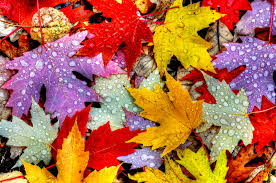 ГРУДЕНЬ30.12 -05.12 –  тиждень «Молодь проти СНІДУ» (1.12.-Всесвітній день боротьби зі СНІДом);6.12 - День Збройних Сил України;9.12-міжнародний день пам’яті жертв злочинів геноциду, вшанування їхньої людської гідності і попередження цих злочинів;10.12.-16.12. – Всеукраїнський тиждень права (10.12 - Міжнародний день прав людини. Генеральна Асамблея ООН ухвалила Загальну декларацію прав людини);14.12 - День вшанування учасників ліквідації наслідків аварії на Чорнобильській АЕС.  17.12- 22.12 – Тиждень милосердя та турботи; 23-29.12 - Тиждень безпеки життєдіяльності та Правил дорожнього руху.СІЧЕНЬ 2020 рік15.01. – 1992 Верховна Рада України затвердила Державний гімн України «Ще не вмерла Україна».18.01. – Святвечір водохресний;19.01. – Богоявлення Господнє. Водохреще;22.01. – День Соборностi України. Вiдзначається в Українi згiдно Указу Президента (№ 42/99 вiд 21 сiчня 1999 року), день проголошення у 1919 роцi Акта злуки;27.01. – Міжнародний день пам'яті жертв Голокосту;29.01. – День пам'ятi Героїв Крут. Вiдзначається в Українi згiдно з Указом Президента (№ 15/07 вiд 15 сiчня 2007 року). Офiцiйно цю дату почали вiдзначати пiсля того, як 29 сiчня 2007 року Президент України пiдписав Указ «Про вшанування пам'ятi Героїв Крут». Відбувся бій між київськими студентами і військами Муравйова під Крутами, під час якого в нерівній боротьбі полягло 300 юнаків, що захищали українську державність.          ЛЮТИЙ03.02 – 09.02 – тиждень Народознавства (свято Масляної);10.02 - День безпечного Інтернету. Запроваджено з просвітницькою метою щодо відповідальнішого підходу до використання онлайнових технологій та мобільних телефонів, особливо серед дітей та молоді, в усьому світі. Відзначається щорічно з 2004 р. у другий вівторок лютого за ініціативою європейських некомерційних організацій. Сайт Дня безпечного Інтернету: http://www.saferinternetday.org;11.02.-20.02. – декада військово-патріотичного виховання (15.02.-День вшанування учасникiв бойових дiй на територiї iнших держав. Вiдзначається в Українi згiдно з Указом Президента (№ 180/2004 вiд 11 лютого 2004 року); 19.02. – 28 років тому (1992) Верховна Рада України затвердила тризуб як малий Державний герб України; 20.02. – День Героїв Небесної Сотні.21.02.- 24.02. – Мiжнародний день рiдної мови. Проголошений Генеральною конференцiєю ЮНЕСКО (резолюцiя 30-ї сесiї ЮНЕСКО) у листопадi 1999 року i вiдзначається кожен рiк, починаючи з лютого 2000 року;25.02.-29.02. – Тиждень державних символів та Євроатлантичної інтеграції (25.02.перший офіційний Державний герб України).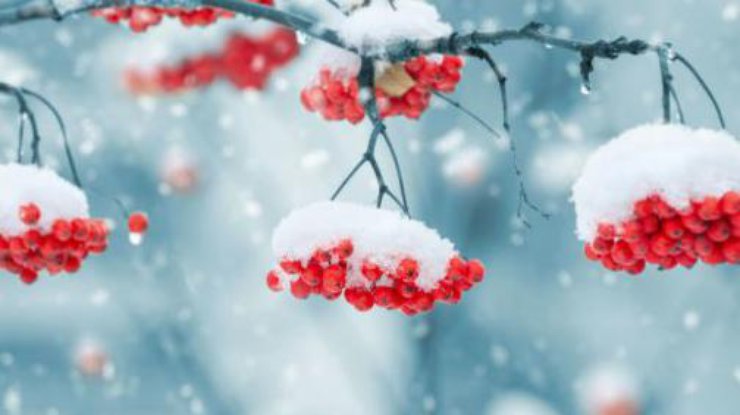 БЕРЕЗЕНЬ02.03 – 08.03 – тиждень здорового способу життя «Твоє здоров’я в твоїх руках» (в рамках місячника проведення  конкурсів «Молодь обирає здоров’я», «КВК «ЮІР», День боротьби з туберкульозом, День Правил дорожнього руху);9.03.-13.03. – тиждень світової культури та мистецтва (9.03.-День народження Тараса Григоровича Шевченка (1814-1861), українського поета, художника, мислителя);16.03. - Всесвiтнiй день водних ресурсiв. (22.03  Проголошений Генеральною Асамблеєю ООН (резолюцiї 47/193 вiд 22 грудня 1992 року);17.03-20.03. –  Тиждень безпеки життєдіяльності та Правил дорожнього руху.КВІТЕНЬ1.04.-10.04. – Декада заходів з цивільного захисту та безпеки життєдіяльності (7.04. - Всесвiтнiй день здоров'я. У цей день у 1948 роцi набув чинностi Статут Всесвiтньої органiзацiї охорони здоров'я);11.04.13.04 - Мiжнародний день визволення в'язнiв фашистських концтаборiв. Пам'ятна дата, що вiдзначається щорiчно у цей день за iнiцiативою ООН;12.04.-18.04 – Тиждень громадянського виховання та історії рідного краю (18.04-Мiжнародний день пам'яток i визначних мiсць. Заснований у 1983 роцi Асамблеєю Мiжнародної Ради з питань охорони пам'яток i визначних мiсць (IКОМОС) при ЮНЕСКО. Вiдзначається з 1984 року; День пам'яток iсторiї та культури. Вiдзначається в Українi згiдно з Указом Президента (№ 1062/99 вiд 23 серпня 1999 року);20.04 – 30.04 –  Декада екологічного виховання (Третя субота квітня-День довкiлля. Відзначається в Українi згiдно з Указом Президента (№ 855/98 вiд 6 серпня 1998 року); 22.04 - Всесвiтнiй день Землi. Проголошений Генеральною Асамблеєю ООН. Знаменує початок довгострокових зусиль з охорони навколишнього середовища.26.04 - День Чорнобильської трагедiї (1986)).ТРАВЕНЬ1.05.-10.05. – Тиждень пам'ятi та примирення, присвяченi пам'ятi жертв Другої свiтової вiйни. Вiдзначається за рiшенням Генеральної Асамблеї ООН ( вiд 24 листопада 2004 року);11.05-15.05. – Тиждень родинного виховання (Мiжнародний день родини (сiм'ї). Вiдзначається щорiчно за рiшенням Генеральної Асамблеї ООН (вiд 20 вересня 1993 року) День Матерi. Вiдзначається в Українi згiдно з Указом Президента в другу неділю травня (№ 489/99 вiд 10 травня 1999 року);18.05 – 22.05. – тиждень єдності народів «Наш вибір – Європа» (16.05 - День Європи. Враховуючи стратегiчний курс України на європейську iнтеграцiю, цей День вiдзначається згiдно Указом Президента України (№ 339/03 вiд 19 квiтня 2003 року) у третю суботу травня; 18.05-день скорботи і памяті жертв депортації кримськотатарського народу; 21.05  - День української вишиванки (третій четвер травня); 20.05.-день памяті політичних репресій;22 травня – Міжнародний день біологічного різноманіття; 24.05 - День слов'янської писемностi i культури. Вiдзначається в Українi згiдно з Указом Президента (№ 1096/04 вiд 17 вересня 2004 року);25.05. – 29.05. – декада безпеки життєдіяльності та Правил дорожнього руху.Четвертий четвер кожного місяця – інформаційний день щодо збереження життя та здоров’я дітей. 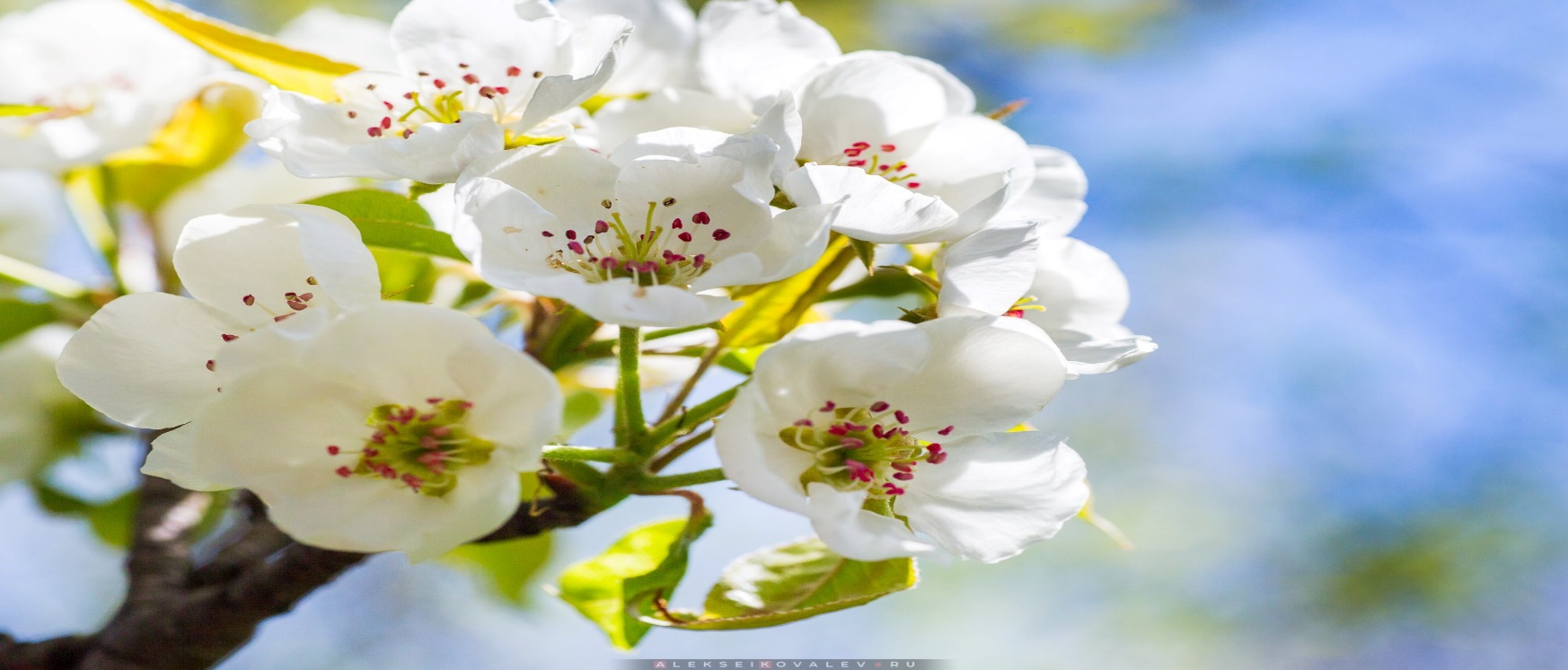 